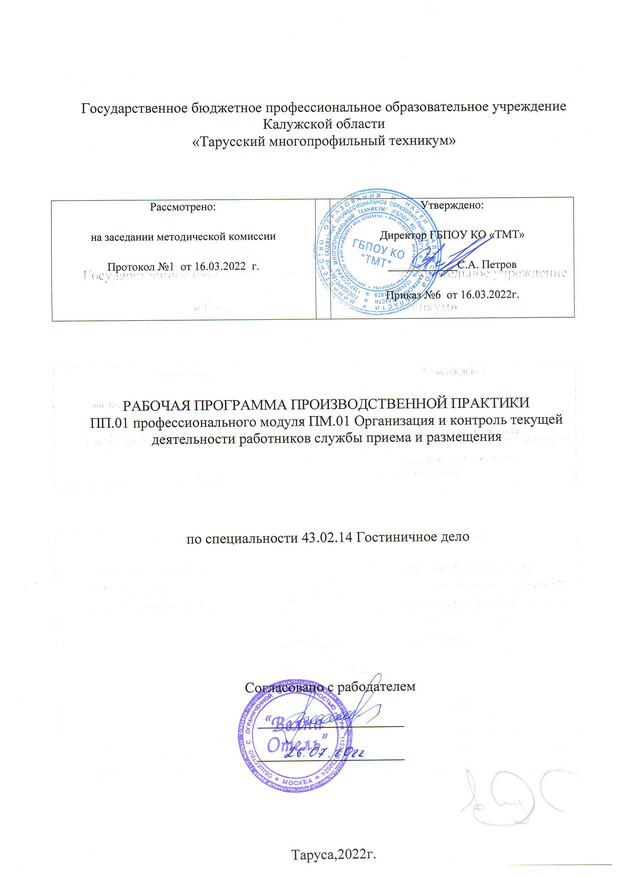 РАБОЧАЯ ПРОГРАММА ПРОИЗВОДСТВЕННОЙ ПРАКТИКИ ПП.01 профессионального модуля ПМ.01 Организация и контроль текущей деятельности работников службы приема и размещения разработана на основе Федерального государственного образовательного стандарта среднего профессионального образования (далее – ФГОС СПО) по специальности 43.02.14 Гостиничное дело (Приказ Минобрнауки России от 09.12.2016 N 1552 "Об утверждении федерального государственного образовательного стандарта среднего профессионального образования по специальности 43.02.14 Гостиничное дело"(Зарегистрировано в Минюсте России 26.12.2016 N 44974) , положения   о практике обучающихся , осваивающих основные профессиональные образовательные  программы среднего профессионального образования, утвержденного приказом Министерства образования и науки РФ от 18 апреля 2013 №291.Организация-разработчик : ГБПОУ КО «Тарусский многопрофильный техникум»Разработчик: Емельянова Л.О.- преподаватель специальных дисциплин.I ПАСПОРТ рабочей программы производственной практики, реализующей практическую подготовку обучающихсяРабочая программа производственной практики, в форме практической подготовки про- фессионального модуля является частью ОПОП в соответствии с ФГОС СПО по специальности43.02.14 Гостиничное дело в части освоения основного вида профессиональной деятельности (ВПД) и соответствующих профессиональных компетенций (ПК)ПК 1.1.	Планировать потребности службы приема и размещения в материальных ре- сурсах и персоналеПК 1.2.	Организовывать деятельность сотрудников службы приема и размещения в соответствии с текущими планами и стандартами гостиницыПК 1.3.	Контролировать текущую деятельность сотрудников службы приема и разме- щения для поддержания требуемого уровня качества1.1 Цель практикиКомплексное освоение обучающимися основных видов профессиональной деятельности по специальности 43.02.14 Гостиничное дело формирование общих и профессиональных компетенций, приобретение практического опыта.чения; ний;Задачи практикисовершенствование и закрепление знаний, полученных в процессе теоретического обу-формирование профессиональных компетенций через применение теоретических зна-приобретение профессиональных навыков, необходимых для работы в сфере гостинич-ных услуг;- обеспечение непрерывности и последовательности овладения обучающимися професси- ональной деятельностью, формами и методами работы.Место практики в структуре ОПОППроизводственная практика является обязательным разделом основной образовательной программы по направлению 43.02.14 Гостиничное дело, осуществляется после изучения каждого междисциплинарного курса профессиональных модулей: ПМ.01 Организация и контроль те- кущей деятельности работников службы приема и размещения, и представляет собой виды учебных занятий непосредственно ориентированных на профессионально-практическую подготовку обучающихся.	1Для полного усвоения курса производственной практики необходимы знания, умения и навыки, формируемые дисциплинами общепрофессионального цикла: ОП.01Менеджмент и управление персоналом в гостиничном сервисе, ОП.02 Основы маркетинга гостиничных услуг, ОП.03 Правовое и документационное обеспечение профессиональной деятельности, ОП.04 Экономика и бухгалтерский учет гостиничного предприятия, ОП 05. Требования к зданиям и инженерным системам гостиничного предприятия, ОП 07.Предпринимательская деятельность в сфере гостиничного бизнеса, ОП 08. Безопасность жизнедеятельности, ОП 10. Организация туристской индустрии, ОП 11. Профессиональная этика и этикет, ОП 12. Сервисная деятельностьФормы проведения практикиПроизводственная практика проводится в профильных организацияхМесто и время проведения практикиПроизводственная практика осуществляется в соответствии с графиком учебного процес- са и учебным планом специальности 43.02.14Гостиничное делоII РЕЗУЛЬТАТЫ ОСВОЕНИЯ ПРОИЗВОДСТВЕННОЙ ПРАКТИКИВ результате освоения основной профессиональной образовательной программы, в структуру которой включена и учебная практика, у обучающихся должны быть сформированы ОК, ПК, соответствующие видам профессиональной деятельностиВ результате прохождения производственной практики по каждому из видов профессио- нальной деятельности обучающийся должен уметь:Содержание производственной практики, реализующей практическую подготовку обучающихся ПП. 01. Организация и контроль текущей деятельности сотрудников службы приема и размещения78УСЛОВИЯ РЕАЛИЗАЦИИ ПРОИЗВОДСТВЕННОЙ ПРАКТИКИ, В ФОРМЕ ПРАКТИ- ЧЕСКОЙ ПОДГОТОВКИ4.1.Требования к минимальному материально-техническому обеспечению производ- ственной практики ПП. 01Производственная практика МДК 01.01. Организация и контроль деятельности службы приема и размещения, в форме практической подготовки реализуется в организациях, обеспечивающих деятельность обучающихся в профессиональной области гостиничного дела. Материально- техническим обеспечением является МТБ организации (предприятия)Информационное обеспечение обученияОсновные источникиАгабекян, И. П. Английский язык для сферы обслуживания: Текст: учебное пособие / И. П. Агабекян. - М.: Проспект, 2015. - 248 с.Акентьева, С. И. Организация туристской индустрии:Текст: учебник для студ. Учрежде- ния сред.проф. образования / С. И. Акентьева. - М.: Издательский центр«Академия», 2014. - 320 с.3Гончарова, Т. А. Английский язык для гостиничного бизнеса: Текст: учеб.пособие для студ. учреждений нач. проф. образования/ Т. А. Гончарова. - 9-е изд., стер. - М.: Издательский центр «Академия», 2014. – 144 с.Гридин, А.Д. Безопасность и охрана труда в сфере гостиничного обслуживания: Текст: учеб.пособие для студ. учреждений сред. проф. образования / А.Д. Гридин. - 2-е изд., стер. – М.: Издательский центр «Академия», 2013. – 224 с.Ёхина, М.А. Бронирование гостиничных услуг Текст: учеб.пособие для студ. учреждений сред. проф. образования / М.А. Ёхина. - Издательский центр «Академия», 2014. – 240 с.Ёхина, М.А. Организация обслуживания в гостиницах Текст: учеб.пособие для студ. учреждений сред. проф. образования / М.А. Ёхина. - 4-е изд., стер. – М.: Издательский центр «Ака- демия», 2012. – 208 с.Ёхина, М.А. Приём, размещение и выписка гостей Текст: учебник для студ. учреждений сред.проф. образования / М.А. Ёхина. – М.: Издательский центр «Академия», 2014. – 304с.Зайцева, Н. А. Менеджмент в сервисе и туризме Текст: учебное пособие/Н. А. Зайцева. 2-е изд., доп. – М.: Форум,2012. – 368 с.	9Казначевская, Г. Б. Менеджмент: учебник / Г. Б. Казначевская. - 16-е изд. стереотип. - Ро- стов-на-Дону: Феникс, 2015. - 347 с.015. - 272 с.Петрова Г.В. Правовое и документационное обеспечение профессиональной деятельностиТекст: учеб. пособие для студ. учреждений сред. проф. образования / Г.В. Петрова–– М.: Изда- тельский центр «Академия», 2012. – 320с.Полевая, М. В. Управление персоналом в гостиничном сервисе:Текст: учебник для студ. учреждений сред.проф. образования / М. В. Полевая. - М.: Издательский центр «Академия», 2014. - 208 с.Предприятие общественного питания: журнал. – 2016.-№ 1,2,4,6 Питание и общество: журнал. – 2013. - №1-8, № 2014. -№6-10Сорокина, А. В. Организация обслуживания в гостиничных и туристических комплексах: учебник / А. В. Сорокина. – М.: Инфра-М,2014. – 1 экз.Дополнительные источники:Павлова Н.В. Администратор гостиницы Текст: учеб. пособие для студ. учреждений сред. проф. образования / Н.В. Павлова –– М.: Издательский центр «Академия», 2013. – 80 с.Романова В.А. Гостиничные комплексы. Организация и функционирование: Текст: учеб. пособие/ В.А. Романова, [и др.]––Изд.2-е. –Ростов н/Д: Издательский центр «Март»; Феникс, 2010.- 221с.: ил. – («Туризм и сервис»).Тимохина, Т.Л. Организация административно-хозяйственной службы гостиницы Текст: учебное пособие. –М.: ИД «ФОРУМ»: ИНФРА-М, 2009. – 256 с.: ил. – (Высшее образование).Тимохина, Т.Л. Организация приёма и обслуживания туристов Текст: учебное пособие. – 3-е изд., перераб. и доп. – М.: ИД «ФОРУМ»: ИНФРА-М, 2013. – 352 с.: ил. – (Высшее образова- ние).Нормативно-правовые документыГОСТ Р 53423-2009 Туристические услуги. Гостиницы и другие средства размещения. Термины и определения. – Введ. 2010–07–01. – М.: Стандартинформ, 2010ГОСТ Р 54603-2011 Услуги средств размещения. Общие требования к обслуживающему персоналу. – Введ. 2013–01–01. – М.: Стандартинформ, 2013ГОСТ Р 51185-2008 Туристские услуги. Средства размещения. Общие требования. – Введ. 2009–07–01. – М.: Стандартинформ, 2009ГОСТ Р 50646-2012 Услуги населению. Термины и определения. – Введ. 2014–01–01. – М.: Стандартинформ, 2009ГОСТ Р 50644-2009 Туристские услуги. Требования по обеспечению безопасности тури- стов. – Введ. 2010–07–01. – М.: Стандартинформ, 2010.Закон Российской Федерации «О защите прав потребителей». – М.: Проспект, 2012.Об утверждении Правил предоставления гостиничных услуг в Российской Федерации (с изменениями) постановление Правительства РФ от 25 апреля 1997 г. N 490 // режим доступа: спра- вочно-правовая система Гарант.О миграционном учёте иностранных граждан и лиц без гражданства в Российской Феде- рации: федер. закон от 18.07.2006 №109 ФЗ. – М.: Ось-89, 2008.О персональных данных: федер. закон от 27.07.2006 №152 (в ред. от 25 июля 2011 №261- ФЗ) // Российская газета – федер. выпуск. – 2011. – № 5538.О правовом положении иностранных граждан в Российской Федерации: федер. закон от 25.07.2002 №115-ФЗ. – М.: Ось-89, 2011.Об утверждении порядка классификации объектов туристской индустрии, включающих гостиницы и иные средства размещения, горнолыжные трассы, пляжи: приказ Министерства спор- та, туризма и молодёжной политики РФ от 25 января 2011 г. №35 // Бюллетень нормативных актов федеральных органов исполнительной власти. – 2011. – № 14.Об утверждении системы классификации гостиниц и других средств размещения: приказ Федерального агентства по туризму от 21 июля 2005 г.№86 // Бюлле1т0ень нормативных актов феде-ральных органов исполнительной власти. – 2005. – № 38.Постановление Правительства РФ от 25 апреля 1997 г. N 490 Об утверждении Правил предоставления гостиничных услуг в Российской Федерации (с изменениями) // режим доступа: справочно-правовая система Гарант.О порядке выезда из Российской Федерации и въезда в Российскую Федерацию [элек- тронный ресурс]: федеральный закон от 15.08.1996 г (действующая редакция) N 114-ФЗ // режим доступа: справочно-правовая система Консультант Плюс.Электронные образовательные ресурсыПортал о гостиничном бизнесе[Электронный ресурс].–http://prohotel.ru– (дата обращения 20.01.2017)4.3. Общие требования к организации производственной практикиПроизводственная	практика, в форме практической подготовки реализуется в рамках модулей ОПОП по каждому из видов профессиональной деятельности, предусмотренны ФГОС по специальности. Практика направлена на формирование у студентов общих и профессиональных компетенций, приобретение практического опыта профессиональной деятельности по специальности.Производственная практика, в форме практической подготовки может проводиться как концентрированно (блоком), в несколько периодов, так, и рассредоточено, чередуясь с теоретическими занятиями, в рамках профессиональных модулей.Содержание производственной практики, в форме практической подготовки определяется требованиями к результатам обучения по конкретному профессиональному модулю ОПОП и отражается в рабочих программах практик по профессиональному модулю, разрабатываемых в техникуме. Формы отчетности для студентов по производственной практике разрабатываются техникумом.Результаты прохождения производственной практики, реализующей практическую подготовку обучающихся, фиксируются в дневниках по практике, характеристиках обучающихся и учитываются    при сдаче квалификационного экзамена по профессиональному модулю.Базами производственной практики являются организации, направление деятельности которых соответствует профилю подготовки студентов.Производственная практика проводится на основе договоров, заключаемых между образовательным учреждением и организациями-базами практики.Организацию и руководство практикой по специальности осуществляют руководители практики от образовательного учреждения и от организации.Практика по специальности проводится преподавателями дисциплин профессиональногоцикла4.4 Требования к условиям консультационной помощи обучающимсяПри подготовке к производственной практике в форме практической подготовки предусматривается проведение консультаций с обучающимися руководителями практики от образовательной организации  и организации (базы практики).Могут использоваться разные формы проведения консультаций – групповые или индивиду- альные; устные.4.5.Кадровое обеспечение образовательного процессаАттестация по итогам производственной практики проводится с учетом (или на основании) результатов, подтвержденных документами соответствующих организаций и учитываются при сдаче квалификационного экзамена по профессиональному модулю.Сроки проведения практики устанавливаются техникумом в соответствии с ОПОП и отражаются в графике учебного процесса.Требования к кадровым условиям реализации образовательной11программы. Реализация образовательной программы обеспечивается руководящими и педагогическими работниками образовательной организации, а также лицами, привлекаемыми к реализации образовательной программы на условиях гражданско-правового договора, в том числе из числа руководителей и работников организаций, направление деятельности которых соответствует области профессиональной деятельности 33. Сервис, оказание услуг населению (имеющих стаж работы в данной профессиональной области не менее 3 лет). Квалификация педагогических работников образовательной организации должна отвечать квалификационным требованиям, указанным в квалификационных справочниках, и (или) профессиональных стандартах.Педагогические работники получают дополнительное профессиональное образование по программам повышения квалификации, в том числе в форме стажировки в организациях, направление деятельности которых соответствует области профессиональной подготовки 33. Сервис, оказание услуг населению, не реже 1 раза в 3 года с учетом расширения спектра профессиональных компетенций.КОНТРОЛЬ И ОЦЕНКА РЕЗУЛЬТАТОВ ОСВОЕНИЯПРОИЗВОДСТВЕННОЙ ПРАКТИКИ В ФОРМЕ ПРАКТИЧЕСКОЙ ПОДГОТОВКИ5.1 Банк средств для оценки результатов обученияКонтроль и оценка результатов освоения производственной практики, реализующей практи- ческую подготовку обучающихсяосуществляется преподавателем по результатам практики.Оценочные средства составляются преподавателем самостоятельно.5.2. Показатели оценки результата освоения профессиональных компетенцийК дифференцированному зачету допускаются обучающиеся, выполнившие требования программы производственной практики и предоставившие полный пакет отчетных документов:дневник практики;отзыв-характеристику с места практики.5.2. Порядок подведения итогов практикиОформленный отчет представляется студентом в сроки, определенные графиком учебного процесса, но не позже срока окончания практики. =Итоговая оценка студенту за практику выводиться с учетом следующих факто-ров:активность студента, проявленные им профессиональные качества и творческие способности;качество и уровень выполнения отчета о прохождении производственной практики;отзыв-характеристика на студента руководителем практики от предприятия. Студент, не сдавший в установленные сроки отчет по учебной практике, считается имеющим академическую задолженность.КодНаименование видов деятельности и профессиональных компетенцийВД 1Организация и контроль текущей деятельности сотрудников службы приема и размещенияПК 1.1.Планировать потребности службы приема и размещения в материальных ресурсах и персоналеПК 1.2.Организовывать деятельность сотрудников службы приема и размещения в соответствии с текущими планами и стандартами гостиницыПК 1.3.Контролировать текущую деятельность сотрудников службы приема и размещения для поддержания требуемого уровня качестваКодНаименование результата обученияОК 01.Выбирать способы решения задач профессиональной деятельности, применительно к различным контекстам.ОК 02.Осуществлять поиск, анализ и интерпретацию информации, необходимой для выполнения задач профессиональной деятельности.ОК 03.Планировать и реализовывать собственное профессиональное и личностное развитие.ОК 04.Работать в коллективе и команде, эффективно взаимодействовать с коллегами, руководством, клиентами.ОК 05.Осуществлять устную и письменную коммуникацию на государственном языке с учетом особенностей социального и культурного контекста.ОК 06.Проявлять гражданско-патриотическую позицию, демонстрировать осознанное поведение на основе традиционных общечеловеческих ценностей.ОК 07.Содействовать сохранению окружающей среды, ресурсосбережению, эффективно действовать в чрезвычайных ситуациях.ОК 08.Использовать средства физической культуры для сохранения и укрепления здоровья в процессе профессиональной деятельности и поддержание необходимого уровняфизической подготовленности.	ОК 09.Использовать информационные технологии в профессиональной деятельности.ОК 10.Пользоваться профессиональной документацией на государственном и иностранном языке.ОК 11Планировать предпринимательскую деятельность в профессиональной сфереВПД 1Организация и контроль текущей деятельности работников службы приема и размещенияОрганизация и контроль текущей деятельности работников службы приема и размещенияПК 1.1Планировать потребности службы приема и размещения в материальных ресурсах и пер сонале.Практический опыт:планировании, стимулировании деятельности исполнителей по приему и размещению гостей Умения:планировать потребности в материальных ресурсахи персонале службы;– организовывать работу по поддержке и ведению информационной базы данных службы приема и размещения, в т.ч. на иностранном языкеЗнания:нормативные правовые акты в сфере туризма и предоставления гостиничных услуг;стандарты и операционные процедуры, определяющие работу службы;методы планирования труда работников службы приема и размещенияПК 1.2Организовывать деятельность работников службы приема и размещения в соответствии с текущими планами и стандартами гостиницы.Практический опыт:разработке операционных процедур и стандартов службы приема и размещения;организации, стимулировании деятельности исполнителей по приему и размещению гостей.оформления документов и ведения диалогов на профессиональную тематику на иностранном языке Умения:планировать потребности в материальных ресурсах и персонале службы;проводить тренинги и производственный инструктаж работников службы;выстраивать систему стимулирования и дисциплинарной ответственности работников службы приема и размещения;организовывать работу по поддержке и ведению информационной базы данных службы приема и размещения;контролировать работу работников службы приема и размещения по организации встреч, приветствий и обслуживания гостей, по их регистрации и размещению, по охране труда на рабочем месте, по передаче работниками дел при окончании смены;выстраивать систему стимулирования и дисциплинарной ответственности работников службы приема и размещения;	3организовывать работу по поддержке и ведениюинформационной базы данных службы приема и размещения;контролировать работу работников службы приема и размещения по организации встреч, приветствий и обслуживания гостей, по их регистрации и размещению, по охране труда на рабочем месте, по передаче работниками дел при окончании смены;регистрировать гостей (индивидуальных, VIP- гостей, групп, корпоративных гостей, иностранных граждан);информировать потребителя о видах услуг и правилах безопасности во время проживания в гостинице;поддерживать информационную базу данных о наличии занятых, свободных мест, о гостях (проживающих, выписавшихся, отъезжающих);выполнять обязанности ночного портье;проводить телефонные переговоры;осуществлять гарантированное бронирование различными методам;− использовать технические, телекоммуникационные средства и профессиональные программы;информировать потребителей о видах предоставляемых услуг и правилах безопасности во время проживания в гостинице;– предоставлять туристическую информацию для гостей;- оформлять и подготавливать счета гостей и производить расчеты с ними;– передавать смену, обеспечив, всей необходимой информацией);заказывать дополнительные услуги (заказ такси, заказ и доставка цветов, билетов на имена гостей);эффективно и своевременно взаимодействовать с другими службами гостиницы;эффективно справляться с неожиданными ситуациями;запрашивать и принимать депозиты в соответствии с политикой отеля; ‒ вести счет вручную де- нежных средств и их эквивалентов ;сохранять конфиденциальность гостя; применять меры в отеле, в соответствии с ситуацией (WS).Знаниянормативные правовые акты в сфере туризма и предоставления гостиничных услуг;стандарты и операционные процедуры, определяющие работу службы;методы планирования труда работников службы приема и размещения;организацию рабочего места и стандартное оборудование службы приема и размещения;категории гостей;правила приема, регистрации и поселения Индивидуальных гостей, групп, корпортивных гостей, VIP-гостей, иностранных граждан);основные и дополнительные услуги, предоставляемые гостиницей;правила оформления счетов за проживание и дополнительные услуги;виды отчетной документации, порядок возврата денежных сумм гостям;основные функции службы ночного портье и правила выполнения ночного аудита;передача дел по окончании смены;– правила ведения телефонных переговоров и поведения в конфликтных ситуациях с потребителями при бронировании;− виды и способы бронирования, последовательность и технологию резервирования мест в гостинице;− правила заполнения бланков бронирования для физических лиц, компаний, турагентств и операторов;правила аннулирования бронирования;процедуры и стандарты общения с гостями гостиницы;− правила оформления счетов за проживание и дополнительные услуги;процедуры и стандарты общения с гостями гостиницы;− правила оформления счетов за проживание и дополнительные услуги;− виды отчетной документации, порядок возврата денежных сумм гостям;− правила работы с информационной базой данных гостиницы;культурную, историческую и туристическую ин- формацию для данной местностиПК 1.3Контролировать текущуюПрактический опыт:ПК 1.3деятельность работников- контроля деятельности исполнителей по приему идеятельность работников- контроля деятельности исполнителей по приему ислужбы приемаразмещению гостейи размещения для под-Умения:держания требуемого- контролировать работу работников службы приемауровня качества.и размещения по организации встреч, приветствий иобслуживанию гостей, по их регистрации и размещнию, по охране труда на рабочем месте, по передачеработникам дел при окончании сменыЗнания:- нормативные правовые акты в сфере туризма ипредоставления гостиничных услуг;−стандарты, операционные процедуры и регламенты,определяющие работу службы приема и размеще-ния;– организацию рабочего места и стандартное обо-рудование службы приема и размещения;– категории гостей;– правила приема, регистрации и поселения индиви-дуальных гостей, групп, корпоративных гостей, VIP-гостей, иностранных граждан);5– основные и дополнительные услуги, предоставляе-мые гостиницей;– правила оформления счетов за проживание и до-полнительные услуги;– виды отчетной документации, порядок возвратаденежных сумм гостям;– основные функции службы ночного портье и прави-ла выполнения ночного аудита;– передача дел по окончании смены;− процедуры и стандарты общения с гостями гос-тиницы;− правила оформления счетов за проживание и до-полнительные услуги;− виды отчетной документации, порядок возвратаденежных сумм гостям;− правила работы с информационной базой данныхгостиницыРезультатыОсновные показателиоценки результатаФормы и методы контроляи оценкиОсвоенные профессиональные компетенцииОсвоенные профессиональные компетенцииОсвоенные профессиональные компетенцииПК 1. 1. ПланироватьОсуществление планирования,Экспертная оценка выполне- ния индивидуальныхзаданий. отзыв специалиста от ор- ганизации, где проходит практика12потребности службы приема и размещения в материальных ресурсах и персоналедеятельности службы приема и размещения;Экспертная оценка выполне- ния индивидуальныхзаданий. отзыв специалиста от ор- ганизации, где проходит практика12потребности службы приема и размещения в материальных ресурсах и персоналеОпределение численности и функциональных обязанностей сотрудников, в соответствии с особенностями сегментации гостей и установленными нор- мативами.Экспертная оценка выполне- ния индивидуальныхзаданий. отзыв специалиста от ор- ганизации, где проходит практика12Организация работы поЭкспертная оценка выполне- ния индивидуальныхзаданий. отзыв специалиста от ор- ганизации, где проходит практика12поддержке и ведениюЭкспертная оценка выполне- ния индивидуальныхзаданий. отзыв специалиста от ор- ганизации, где проходит практика12информационной базы данныхЭкспертная оценка выполне- ния индивидуальныхзаданий. отзыв специалиста от ор- ганизации, где проходит практика12службы приема и размещения;Экспертная оценка выполне- ния индивидуальныхзаданий. отзыв специалиста от ор- ганизации, где проходит практика12ПК 1.2. ОрганизовыватьОрганизовывать процесс ра- боты службы приема и раз- мещения в соответствии с особенностями сегментации гостей и преимуществами отеля;Экспертная оценка выполне- ния индивидуальныхзаданий. отзыв специалиста от ор- ганизации, где проходит практика12деятельность сотрудниковОрганизовывать процесс ра- боты службы приема и раз- мещения в соответствии с особенностями сегментации гостей и преимуществами отеля;Экспертная оценка выполне- ния индивидуальныхзаданий. отзыв специалиста от ор- ганизации, где проходит практика12службы приема иОрганизовывать процесс ра- боты службы приема и раз- мещения в соответствии с особенностями сегментации гостей и преимуществами отеля;Экспертная оценка выполне- ния индивидуальныхзаданий. отзыв специалиста от ор- ганизации, где проходит практика12размещения вОрганизовывать процесс ра- боты службы приема и раз- мещения в соответствии с особенностями сегментации гостей и преимуществами отеля;Экспертная оценка выполне- ния индивидуальныхзаданий. отзыв специалиста от ор- ганизации, где проходит практика12соответствии с текущимиОрганизовывать процесс ра- боты службы приема и раз- мещения в соответствии с особенностями сегментации гостей и преимуществами отеля;Экспертная оценка выполне- ния индивидуальныхзаданий. отзыв специалиста от ор- ганизации, где проходит практика12планами и стандартамиОрганизовывать процесс ра- боты службы приема и раз- мещения в соответствии с особенностями сегментации гостей и преимуществами отеля;Экспертная оценка выполне- ния индивидуальныхзаданий. отзыв специалиста от ор- ганизации, где проходит практика12гостиницыОрганизовывать процесс ра- боты службы приема и раз- мещения в соответствии с особенностями сегментации гостей и преимуществами отеля;Экспертная оценка выполне- ния индивидуальныхзаданий. отзыв специалиста от ор- ганизации, где проходит практика12Разрабатывать и проводитьЭкспертная оценка выполне- ния индивидуальныхзаданий. отзыв специалиста от ор- ганизации, где проходит практика12вводный и текущий инструктажЭкспертная оценка выполне- ния индивидуальныхзаданий. отзыв специалиста от ор- ганизации, где проходит практика12подчиненных;Экспертная оценка выполне- ния индивидуальныхзаданий. отзыв специалиста от ор- ганизации, где проходит практика12Организовывать деятельностьЭкспертная оценка выполне- ния индивидуальныхзаданий. отзыв специалиста от ор- ганизации, где проходит практика12сотрудников службы приема иЭкспертная оценка выполне- ния индивидуальныхзаданий. отзыв специалиста от ор- ганизации, где проходит практика12размещенияЭкспертная оценка выполне- ния индивидуальныхзаданий. отзыв специалиста от ор- ганизации, где проходит практика12Регистрировать гостейЭкспертная оценка выполне- ния индивидуальныхзаданий. отзыв специалиста от ор- ганизации, где проходит практика12(индивидуальных, VIP-гостей,Экспертная оценка выполне- ния индивидуальныхзаданий. отзыв специалиста от ор- ганизации, где проходит практика12групп, корпоративных гостей,Экспертная оценка выполне- ния индивидуальныхзаданий. отзыв специалиста от ор- ганизации, где проходит практика12иностранных граждан);Экспертная оценка выполне- ния индивидуальныхзаданий. отзыв специалиста от ор- ганизации, где проходит практика12Информировать потребителя оЭкспертная оценка выполне- ния индивидуальныхзаданий. отзыв специалиста от ор- ганизации, где проходит практика12видах услуг и правилахЭкспертная оценка выполне- ния индивидуальныхзаданий. отзыв специалиста от ор- ганизации, где проходит практика12безопасности во времяЭкспертная оценка выполне- ния индивидуальныхзаданий. отзыв специалиста от ор- ганизации, где проходит практика12проживания в гостинице;Экспертная оценка выполне- ния индивидуальныхзаданий. отзыв специалиста от ор- ганизации, где проходит практика12Готовить проекты договоров всоответствии с принятымисоглашениями и заключать их стурагентствами,туроператорами и инымисторонними организациями;Оформлять и подготавливатьсчета гостей и производитьрасчеты с ними;Поддерживатьинформационную базу данныхо наличии занятых, свободныхмест, о гостях (проживающих,выписавшихся, отъезжающих);Составлять и обрабатыватьнеобходимую документацию(по загрузке номеров,ожидаемому заезду, выезду,состоянию номеров,начислению на счета гостей задополнительные услуги);Осуществлять взаимодействиеи координацию деятельностислужбы приема и размещения сдругими отделами (службами)гостиничного комплекса;Выполнять обязанностиночного портьеИнформировать сотрудниковслужбы приема и размещения ометодах урегулированияконфликтных ситуацийПК 1.3. КонтролироватьКонтроль выполненияЭкспертная оценка выполне- ния индивидуальныхзаданий. отзыв специалиста от ор-ганизации, где проходит практика13текущую деятельность сотрудников службы приема и размещения для поддержания требуемого уровня качествасотрудниками стандартов об- служивания и регламентовслужбы приема и размещенияЭкспертная оценка выполне- ния индивидуальныхзаданий. отзыв специалиста от ор-ганизации, где проходит практика13текущую деятельность сотрудников службы приема и размещения для поддержания требуемого уровня качестваСтимулирование подчиненных и	реализация	мер	по обеспечению их лояльностиЭкспертная оценка выполне- ния индивидуальныхзаданий. отзыв специалиста от ор-ганизации, где проходит практика13Организация	и	контрольЭкспертная оценка выполне- ния индивидуальныхзаданий. отзыв специалиста от ор-ганизации, где проходит практика13соблюдения требований охраныЭкспертная оценка выполне- ния индивидуальныхзаданий. отзыв специалиста от ор-ганизации, где проходит практика13труда на рабочем местеЭкспертная оценка выполне- ния индивидуальныхзаданий. отзыв специалиста от ор-ганизации, где проходит практика13Результаты (освоенные общиекомпетенции)Основные показатели оценки результатаФормы и методы контроля и оценкиОК 1 Выбирать способы решения задач профес- сиональнойдеятельно- сти, применительнок различным контекстамПроведение анализа сложных ситуаций при решении задач про-фессиональной деятельностиОценивает плюсы и минусы полученного результата, своего плана и его реализа- ции, предлагает критерии оценки и рекомендации по улучшению планаНаблюдение и экспертная оценка.ОК 1 Выбирать способы решения задач профес- сиональнойдеятельно- сти, применительнок различным контекстамПроведение анализа сложных ситуаций при решении задач про-фессиональной деятельностиОценивает плюсы и минусы полученного результата, своего плана и его реализа- ции, предлагает критерии оценки и рекомендации по улучшению планаЭкспертная оценка выполнения инди- видуальных зада- ний.14ОК 2 Осуществлять поиск, анализ и интерпретациюинформации, необходимой для выполнения задач профессио- нальной деятельностиПроведение	анализа полученной информации, выделяет в ней главные ас- пекты.Структурировать отобран- ную информацию в соот- ветствии с параметрамипо- иска;Интерпретация полученной информации в контексте профессиональнойдеятельностиЭкспертная оценка выполнения инди- видуальных зада- ний.14ОК 3 Планировать и реали- зовывать собственноепро- фессиональное и личност- ное развитиеИспользование актуальной нормативно-правовойдокументацию по профессии (специальности) Примене- ние современной професси- ональной терминологии Определение траектории профессионального развития и самообразованияЭкспертная оценка выполнения инди- видуальных зада- ний.14ОК 4 Работать в коллективе и команде, эффективно взаи- модействовать с коллегами, руководством, клиентами.Участие в деловом общении для эффективного решения деловых задач Планирова- ние профессиональнойдеятельностиЭкспертная оценка выполнения инди- видуальных зада- ний.14ОК 5 Осуществлять устную и письменную коммуникацию на государственном языке с учетом особенностейсоциального и культурного контекста.Грамотно устно и письменно излагать свои мысли по профессиональной тематике на государственном языкеПроявление толерантность в рабочем коллективеЭкспертная оценка выполнения инди- видуальных зада- ний.14ОК 06. Проявлять гражданско- патриотическую позицию,демонстрировать осознанноеповедение на основе общечелове- ческих ценностей, применять стан-дарты антикоррупционного пове- денияВзаимодействие обучаю- щихся междусобой в про- цессе работыОК 7 Содействовать сохра- нению окружающей среды, ресурсосбережению,эффек- тивно действовать в чрез- вычайных ситуацияхСоблюдение правил эколо- гической безопасностипри ведении профессиональной деятельности; Обеспечи- ватьресурсосбережение на рабочем местеОК 08. Использовать средства фи- зической культуры для сохране- ния и укрепления здоровья про- цессе профессиональной деятель- ности и поддержание необходи- мого уровня физической подготовленности.Владеет навыкамибезопасного поведения на практике Владеет навы- камисамоконтроля и способами саморегуляции.ОК 9 Использоватьинформационные технологии в профессиональнойдеятельности.Применение средств информатизации и информационныхтехнологий для реализации профессиональнойдеятельностиОК 10 Пользоваться профессиональной документацией на государственном и иностранном языкеПрименение в профессиональнойдеятельности инструкций на государственном и ино- странном языке.Ведение общения на профессиональные темыЭкспертная оценка вы- полнения индивидуаль- ных заданий15